Forrest – Poetry 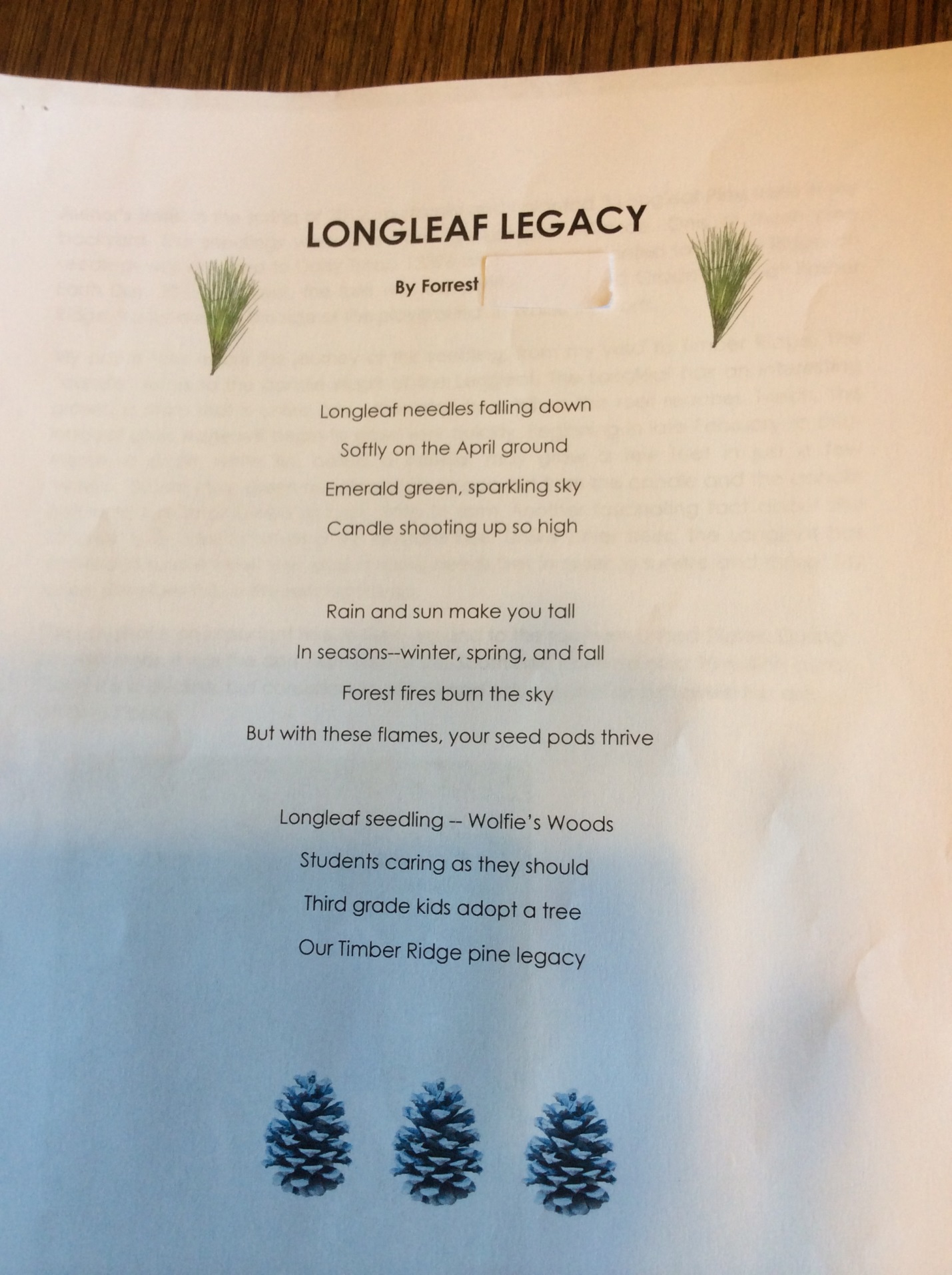 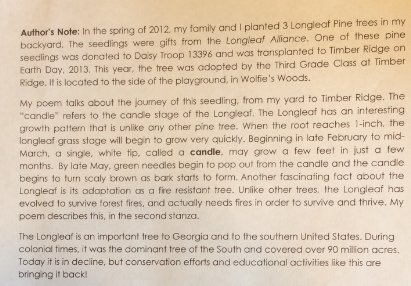 